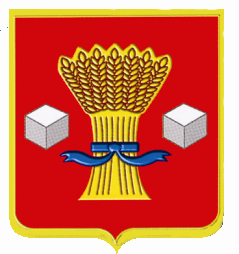 АДМИНИСТРАЦИЯДУБОВООВРАЖНОГО СЕЛЬСКОГО ПОСЕЛЕНИЯСВЕТЛОЯРСКОГО МУНИЦИПАЛЬНОГО РАЙОНАВОЛГОГРАДСКОЙ ОБЛАСТИП О С Т А Н О В Л Е Н И Еот 04 июня 2020г.                                              №  54О внесении изменений в постановление №18                     от 03.02.2020 года «О внесении изменений в постановление №115 от 12.08.2016 года "О возложении полномочий по определению поставщиков (подрядчиков, исполнителей) для муниципальных заказчиков  Дубовоовражного сельского поселения Светлоярского муниципального района Волгоградской области»В соответствии со статьей 24 Федерального закона от 05.04.2013 № 44-ФЗ "О контрактной системе в сфере закупок товаров, работ, услуг для обеспечения государственных и муниципальных нужд"п о с т а н о в л я ю:1. Внести в постановление администрации Дубовоовражного сельского поселения Светлоярского муниципального района Волгоградской области от 03.02.2020 года №18 «О внесении изменений в постановление №115 от 12.08.2016 года "О возложении полномочий по определению поставщиков (подрядчиков, исполнителей) для муниципальных заказчиков Дубовоовражного сельского поселения Светлоярского муниципального района Волгоградской области" изменение, изложив пункт 3 в новой редакции:"3. Настоящее постановление вступает в силу с 1 октября 2020 года и подлежит официальному обнародованию.". 2. Настоящее постановление вступает в силу с момента его подписания.Глава Дубовоовражного сельского поселения                            		               В.В. Ахметшин